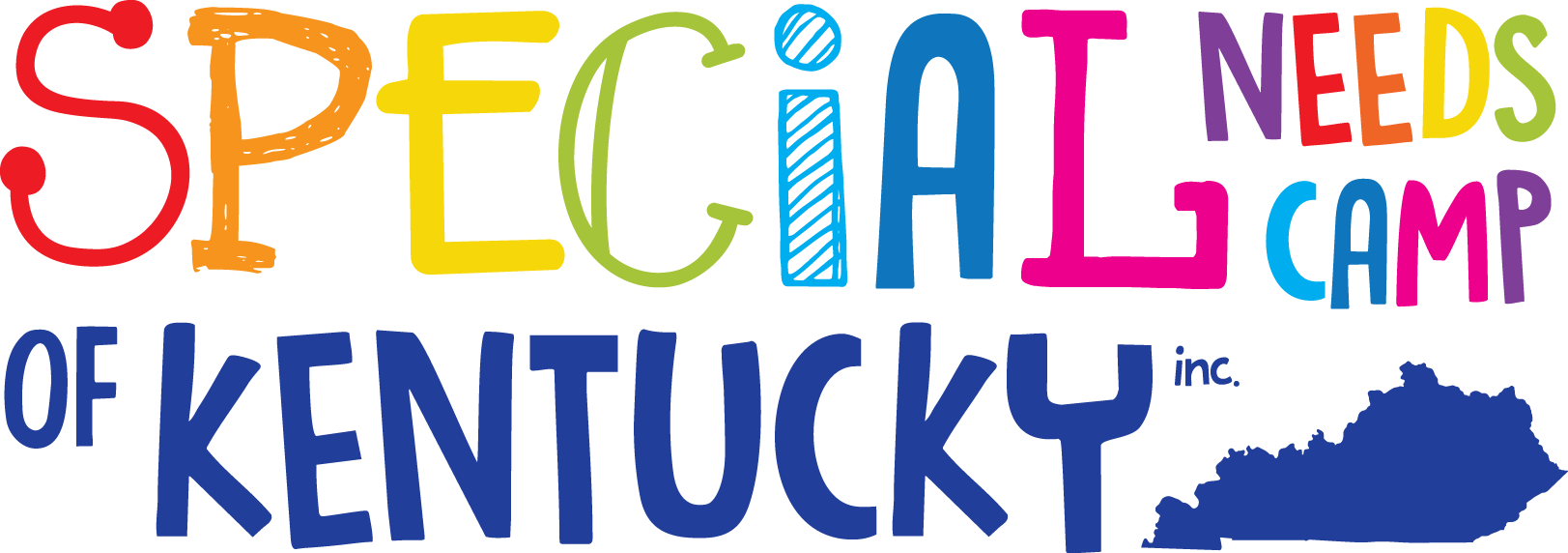 Special Needs Camp of Kentucky Inc. PO BOX 875Owingsville, KY 40360 (606) 336-0326Email: Katie.SNCKI@gmail.comWebsite: www.specialneedscamp.orgCounselor Application FormJuly 9-13, 2018MUST BE RETURNED BY MAY 20th Name of Counselor:_____________________________          Date of Birth:____/____/______Street Address/P.O. Box: ____________________________________________________City: ________________________         State: _______          ZIP: ___________ Phone: (___)______________ Gender: __________________ Shirt Size:___________________ Email Address: _____________________________________________________ Parent/Guardian(s)Name: _____________________________________ Address (If Diff. From Above): _________________________________________________ Phone (where they can be reached during camp hours):(___)_______________________ Emergency Contact: ___________________________________ Relationship to Volunteer: ______________________ Emergency Phone:(____)________________________ Will Volunteer be providing their own transportation to and from camp:  YES     NOIf not, list who has permission to transport counselor other than parents/guardian/caregiver: _______________________________________ Please turn over to complete the rest of this application.Please list date(s) if known you will not be able to attend camp: ____________________Complete applications and full attendance will have first priority to acceptance.References: Applicants must have three non-relative references, which will be contacted by SNCKI officers. Reference #1: Name: ____________________________Phone Number: (____) _____________________Relationship: ________________________________Reference #2: Name: ____________________________Phone Number: (____) _____________________Relationship: _________________________________Reference #3: Name: _____________________________Phone Number: (____)_____________________Relationship: ___________________________________Parent/Guardian Signature (if under 18yrs): _________________________________________Date: ______/______/___________Please feel free to contact SNCKI at any time if you have any questions or concerns by any of the sources listed above.  We will be more than happy to put your mind at ease.*SNCKI reserves the right to accept or deny this application. Notification of decision will be made the first week of June. *  